О создании муниципального Координационного совета по взаимодействию с Общероссийским общественно-государственным движением детей и молодежи «Движение первых»В соответствии с Федеральным законом от 14.07.2022 года №261-ФЗ «О российском движении детей и молодежи», во исполнение пункта 6 Перечня поручений Главы Республики Саха (Якутия) по итогам Координационного совета по развитию регионального отделения Общероссийского общественно-государственного движения детей и молодежи «Движение первых» Республики Саха (Якутия) от 27 февраля 2023 года №Пр-908-А1 п о с т а н о в л я ю:1. Создать муниципальный Координационный совет по взаимодействию с Общероссийским общественно-государственным движением детей и молодежи «Движение первых» (далее – Координационный совет) в следующем составе:- Черепанов А. В., и. о. главы МО «Ленский район», председатель муниципального Координационного совета;- Петров П. Л., заместитель главы по социальным вопросам МО «Ленский район», заместитель председателя муниципального Координационного совета;- Потапова А. В., специалист по организации работы местного отделения «Движения Первых» в МО «Ленский район», ответственный секретарь муниципального Координационного совета, член муниципального Координационного совета;- Корнилова И. Н., начальник МКУ «Районное управление образования» МО «Ленский район», член муниципального Координационного совета;- Великодная Т. И., и.о председателя МКУ «Комитет по молодежной и семейной политике» МО «Ленский район», член муниципального Координационного совета; - Мальцева А. А., начальник МКУ «Ленское районное управление культуры», член муниципального Координационного совета; - Сидоров И. А., директор МКУ «Комитет по физической культуре и спорта», член муниципального Координационного совета;- Барбашова А. С. – и. о. директора МКУ ДО «Сэргэ»;- Филиппова Т. А., муниципальный куратор ФП «Навигаторы детства» в МО «Ленский район», член муниципального Координационного совета;2. Утвердить Положение о Координационном совете согласно приложению к настоящему постановлению.3. Настоящее постановление подлежит официальному опубликованию в порядке, установленном Уставом МО «Ленский район» РС(Я).4. Настоящее постановление вступает в силу с момента официального опубликования.5. Контроль исполнения настоящего постановления возложить на заместителя главы по социальным вопросам администрации МО «Ленский район»  РС(Я) Петрова П. Л.И.о. главы 							            	А. В. Черепанов 
Положениео Координационном совете по взаимодействию с Общероссийским общественно-государственным движением детей и молодежи «Движение первых»Общие положения1.1. Настоящее Положение разработано в соответствии с Федеральным законом от 14 июля 2022 г. № 261-ФЗ «О российском движении детей и молодежи».1.2. Положение регламентирует деятельность Координационного Совета по развитию российского движения детей и молодежи в Администрации МО «Ленский район» (далее - Координационный совет и Движение соответственно). Координационный совет постоянно действующий коллегиальный, совещательный орган.1.3 Координационный совет осуществляет свою деятельность в соответствии с законами и иными нормативными правовыми актами Российской Федерации, Республики Саха (Якутия), а также настоящим Положением.1.4. Деятельность членов Координационного Совета основывается на принципах добровольности участия в его работе, коллегиальности принятия решений, гласности.Основные задачи и права2.1. Основными задачами Координационного Совета являются:1) разработка и реализация мероприятий по поддержке Движения;оказание поддержки первичным и местным отделениям Движения, в том числе в их взаимодействии с муниципальными учреждениями и иными организациями;поддержка Движения в иных формах в соответствии с законодательством Российской Федерации, Республики Саха (Якутия) и муниципальными правовыми актами.2.2. В целях реализации задач, предусмотренных пунктом 2.1 настоящего Положения, Координационный совет имеет право:принимать решения, имеющие рекомендательный характер, по вопросам, относящимся к задачам Координационного Совета;запрашивать в установленном порядке у органов местного самоуправления МО «Ленский район», учреждений, общественных объединений информацию по вопросам, относящимся к задачам Координационного Совета;вносить предложения в адрес органов местного самоуправления МО «Ленский район» и получать информацию о результатах их рассмотрения;приглашать на свои заседания должностных лиц органов местного самоуправления МО «Ленский район», представителей учреждений, общественных объединений и научного сообщества;формировать предложения по подготовке муниципальных нормативных правовых актов МО «Ленский район» по вопросам, относящимся к задачам Координационного Совета;инициировать и участвовать в работе конференций, совещаний, круглых столов, семинаров по вопросам, относящимся к задачам Координационного Совета;осуществлять иные полномочия по вопросам, относящимся к задачам Координационного Совета, в соответствии с действующим законодательством Российской Федерации.Состав и организация деятельностиКоординационный совет состоит из 9 человек.Состав Координационного совета определяется главой МО «Ленский район».Председателем Координационного Совета является глава МО «Ленский район», который осуществляет оперативное руководство деятельностью Координационного Совета.Председатель Координационного Совета:созывает заседание Координационного Совета;представляет Координационный Совет без доверенности во всех органах государственной власти и органах местного самоуправления, организациях, учреждениях и т.д.;заключает, подписывает и контролирует выполнение соглашений, договоров, иных документов от имени Координационного Совета;назначает заместителя и определяет направление его деятельности;осуществляет иные полномочия, установленные законодательством Российской Федерации, настоящим Положением.Председатель Координационного Совета вправе поручить вести заседание Координационного Совета одному из своих заместителей.Заместитель председателя Координационного Совета при отсутствии председателя Координационного Совета выполняет функции председателя Координационного Совета. Заместитель организует деятельности членов Координационного Совета по определенным председателем Координационного Совета направлениям деятельности.Координационный Совет избирает секретаря из числа членов Координационного Совета. Секретарь Координационного Совета:обеспечивает ведение в установленном порядке делопроизводства Совета: готовит для утверждения календарный план заседаний Координационного Совета на соответствующий год, организует информационно-аналитическое обеспечение деятельности Координационного Совета, ведет и оформляет протокол заседания; 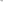 по поручению председателя Координационного Совета (или лица, его замещающего) составляет повестку дня заседания, контролирует и координирует работу ответственных лиц Координационного Совета, комиссий (групп), готовит материалы к заседанию Координационного Совета, обеспечивает контроль за своевременной подготовкой материалов к заседанию Координационного Совета ответственными лицами;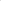 не менее чем за 5 рабочих дней извещает членов Координационного Совета о дате, месте, времени проведения и повестке дня очередного заседания, осуществляет рассылку подготовленных к заседанию Координационного Совета материалов;доводит решения Координационного Совета до сведения исполнителей в течение 5 рабочих дней.Решение о создании комиссий (групп) Координационного Совета, а также их состав принимается путем открытого голосования большинством голосов от общего числа членов Координационного Совета.Заседания Координационного Совета проводятся в соответствии с планом работы Координационного Совета, который утверждается председателем Координационного Совета, и (или) по мере поступления предложений по инициативе членов Координационного Совета, но не реже двух раз в год.Заседание Координационного Совета считается правомочным, если на нем присутствуют более половины его членов.Решения Координационного Совета принимаются простым большинством голосов членов Координационного Совета от числа присутствующих на заседании членов Совета открытым голосованием. При равенстве голосов решающим считается голос председательствующего на заседании Координационного Совета.Принимаемые на заседаниях Координационного Совета решения оформляются протоколом, который подписывается председателем Координационного Совета (или лицом, его замещающим) и секретарем.Заседание комиссий (групп) может проводиться в очной или дистанционной форме в режиме видео-конференц-связи и (или) с использованием сети Интернет.Начальник МКУ РУО                                                             И.Н. КорниловаМуниципальное образование«ЛЕНСКИЙ РАЙОН»Республики Саха (Якутия)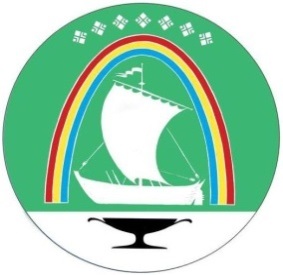 Саха Өрөспүүбүлүкэтин «ЛЕНСКЭЙ ОРОЙУОН»муниципальнайтэриллиитэПОСТАНОВЛЕНИЕ                  УУРААХг. Ленск                     Ленскэй кот «17»  _ноября__ 2023 года                                 № ___01-03-687/3____от «17»  _ноября__ 2023 года                                 № ___01-03-687/3____Приложение к постановлению и.о. главы№_____________________от «__»___________2023 г.Приложение к постановлению и.о. главы№_____________________от «__»___________2023 г.Приложение к постановлению и.о. главы№_____________________от «__»___________2023 г.